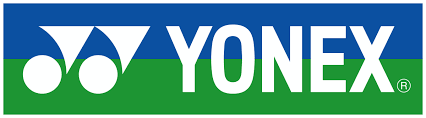 17.DHfK-Doppelturnier18.06.2022Meldungmerle.krachudel@web.deVerein: ………………………………………………A-TurnierA-TurnierA-TurnierA-TurnierA-TurnierA-TurnierName, VornameSp.-IDName, VornameSp-IDHD1HD2HD3DD1DD2DD3MD1MD2MD3B-TurnierB-TurnierB-TurnierB-TurnierB-TurnierB-TurnierName, VornameSpielklasseSp.-IDName, VornameSpielklasseSp-IDHD1HD2HD3DD1DD2DD3MD1MD2MD3